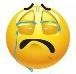 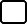 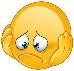 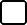 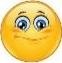 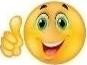 1. Answer the questions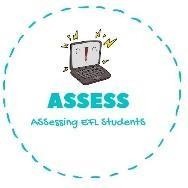 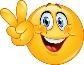 ENGLISH EXAMWriting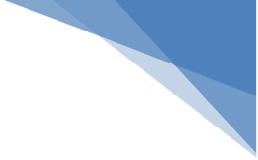 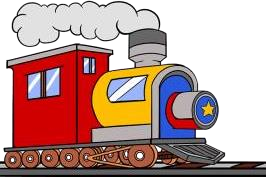 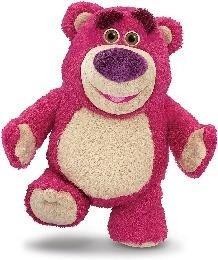 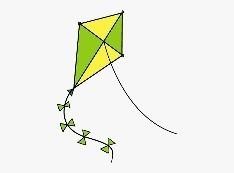 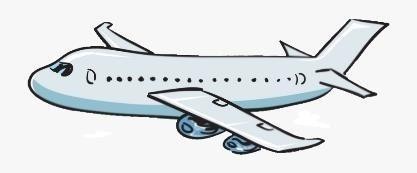 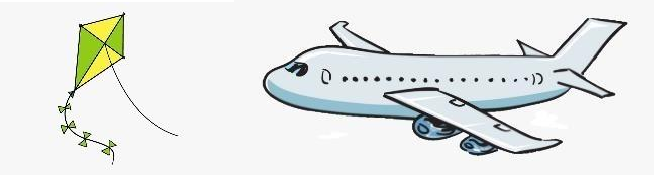 Example:	How many teddy bears are there? --> There are four teddy bearsHow many trains are there? -->	.How many planes are there? -->	.How many teddy bears are there? -->	.How many kites are there? -->	.Assessing EFL Students